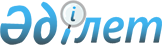 О внесении изменений в постановление Правительства Республики Казахстан от 8 июля 2002 года N 738
					
			Утративший силу
			
			
		
					Постановление Правительства Республики Казахстан от 1 августа 2006 года № 727. Утратило силу постановлением Правительства Республики Казахстан от 23 июня 2010 года № 632.      Сноска. Утратило силу постановлением Правительства РК от 23.06.2010 № 632.      Правительство Республики Казахстан  ПОСТАНОВЛЯЕТ: 

      1. Внести в  постановление Правительства Республики Казахстан от 8 июля 2002 года N 738 "Об образовании комиссии по выработке предложений по созданию Свода законов Республики Казахстан" следующие изменения: 

      в пункте 1: 

      ввести в состав Комиссии по выработке предложений по созданию Свода законов Республики Казахстан: Куставлетова              - вице-министра юстиции Республики 

Дулата Рашитовича           Казахстан, заместителем председателя Жакселекову               - начальника управления гражданского, 

Ботагоз Шаймардановну       социально-экономического, финансового 

                            законодательства Департамента 

                            законодательства Министерства юстиции 

                            Республики Казахстан, секретарем Есекеева                  - заместителя Председателя Агентства 

Куаныша Бахытбековича       Республики Казахстан по информатизации 

                            и связи Оразалиеву                - директора Департамента юридической 

Забиру Жандаровну           службы Министерства финансов Республики 

                            Казахстан Ешимову                   - начальника юридического управления 

Дану Акылбековну            Министерства экономики и бюджетного 

                            планирования Республики Казахстан Скрябина                  - директора товарищества с ограниченной 

Сергея Васильевича          ответственностью "Институт 

                            законодательства Республики Казахстан"       вывести из указанного состава: Вагапова Данияра Валерьевича, Жумагулова Марата Имангалиевича, Коржову Наталью Артемовну. 

      2. Настоящее постановление вводится в действие со дня подписания.        Премьер-Министр 

      Республики Казахстан 
					© 2012. РГП на ПХВ «Институт законодательства и правовой информации Республики Казахстан» Министерства юстиции Республики Казахстан
				